Publicado en Ciudad de México el 11/07/2019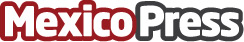 Danfoss y ANDIRA capacitan en Controladores Electrónicos ERCCuatro pulsadores, una gran pantalla y un intuitivo menú garantizan la máxima facilidad de usoDatos de contacto:DanfossDanfoss5556152195Nota de prensa publicada en: https://www.mexicopress.com.mx/danfoss-y-andira-capacitan-en-controladores Categorías: Logística E-Commerce Software Consumo Dispositivos móviles Nuevo León Ciudad de México Otras Industrias http://www.mexicopress.com.mx